OUR NEXT TAX FORECLOSURE SALE DATE WILL BE HELD ON SEPTEMBER 30, 2020ALL TAX FORECLOSURE SALES ARE HELD AT THE HISTORIC COURTHOUSE, CENTER OF GRAHAM IN THE CIRCLE, #1 COURTHOUSE SQUARE, GRAHAM, NC 27253.Our sales are based on delinquent property taxes due to the county, city, or municipality for each individual property. There are fees associated with the preparation of these sales. The fees are added to the starting bid. A deposit of 5% is required from the highest bidder at the day of sale.The deposit must either be in cash or certified funds. There is a 10-day upset bid period that runs with every sale. After the 10th day, if you are the highest bidder, our office will contact you to set up an appointment for the remaining balance to be brought in and deed transferred. If, however, there are upset bids made within the 10 day period, the Clerk of Court will contact you by mail to let you know that your bid has been upset. You then have to decide if you are interested in staying in the bidding or not. The upset bids are handled through the Clerk of Courts office, located at #1 Courthouse Square in the basement in the Civil Department. Upset Bids are based on the last bid amount. The deposit for upset bids are as follows: $750.00 is the minimum amount required for any bid amount that is under $15,750.00, and any bid over and above $15,750.00 the deposit required will be 5% of the last bid given. The Clerk requires cash or certified funds. If you decided to drop out of the bidding process you will receive your deposit back, however, only after the file has been officially closed. So, please remember that this money could potentially be tied up for weeks if there are upset bids.  If you have questions or concerns regarding these listings, please contact the Alamance County Legal Department at (336) 570-4049. Properties that do not sell on the day of the sale will be postponed until the next sale date.  ALL PROPERTIES ARE SOLD “AS IS, WHERE IS.”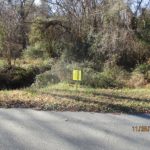 Alamance County vs. Angels Investment Group, LLC – 1 vacant lot :          A vacant lot on Glenn Street, Burlington, NC -Parcel #140118     Starting Bid $1,688.57 SOLD “AS IS, WHERE IS.”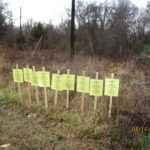 Alamance County vs. Lacy and Emma Alston, Heirs: 9 vacant lots located off of Goldfinch Trail, Burlington, NC #140223, #140243, #140244, #140225, #140206, #140233, #140232, #140245, & 140234.  Starting Bid $27,076.83 SOLD “AS IS, WHERE IS.”Alamance County vs. Brandon Lindley Andrew, Parcel ID# 101756- a property located at 6448 Patterson Road, Snow Camp, NCStarting Bid $ 3,969.57, plus last Ad Fee to be added in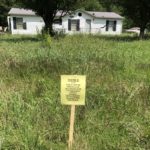 Being all of Lot 1 containing 1.16 acres, more or less, as described on a plat entitled “Survey for David Lee Tinnin” dated Sept. 15, 1997, prepared by Alamance Land Development Engineering and Land Surveying, and recorded in Plat Book 59, Page 35, Alamance County Registry, to which plat preference is hereby made for greater certainty of description. Together with improvements located thereon.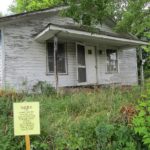 Alamance County vs. James Thomas Brown, Heirs: Parcel ID# 136750- a house located at 908 Rosenwald Street, Burlington, NCStarting Bid $5,978.20, Plus las Ad Fee to be added inThat certain tract or parcel of land in Burlington Township, Alamance County, North Carolina, adjoining Rosenwald Street in the City of Burlington, the lands of Percy Mitchell and wife, and others, and bounded and described as follows: BEGINNING at an iron stake in the Western margin of Rosenwald Street and a corner with Percy Mitchell property (this said point of beginning is located North 4 deg. 00’ East 100 feet from the intersection of the Western margin of Rosenwald Street with the Northern margin of Dudley Street), thence from said point of beginning and with the Western margin of Rosenwald Street North 4 deg. 00’ East 50 feet to an iron stake; thence North 86 deg. West 107.5 feet to an iron stake, corner with Shavers property; thence with the line of said Shavers property South 4 deg. West 50 feet to an iron stake, corner with other lands of Sockwell in the line of Shavers; thence with the line of Sockwell and Mitchell South 86 deg. 00’ East 107.5 feet to the point of BEGINNING, and being parcel designated as 908 Rosenwald Street on survey and plat entitled Property of John D. Sockwell Estate as recorded in the Alamance County Registry in Plat Book 7 at Page 98.   SOLD “AS IS, WHERE IS.” Alamance County vs. Tramell D. Caldeyro: Parcel ID# 146845- a vacant lot located on Hunter Street, Graham, NCStarting Bid: $2,910.87, Plus last Ad Fee to be added inThe following described real property lying and being in the County of Alamance, State of NC, to wit: All that certain lot or parcel of land situated in the City of Graham, Graham Township, Alamance County, North Carolina and more particularly described as follows: That certain lot or parcel of land in Graham Township, Alamance County, North Carolina, adjoining other lands of the late Naaman Hunter, The Ed Everett Estate, W.J. Nicks and others and bounded and described as follows: BEGINNING at an iron stake corner of Lot number 4 in the subdivision hereinafter referred to; and running thence South 13 degrees 00 minutes East 199.2 feet to a rock corner with Ed Everett Estate; thence North 70 degrees 56 minutes West 270.2 feet to a rock corner with W.J. Nicks; thence North 4 degrees 54 minutes East 330.6 feet to an iron stake corner with Lot 15; thence South 69 degrees 58 minutes West 173.9 feet to an iron stake corner with Lot 15 and in the Eastern margin of a Street; thence South 3 degrees 16 minutes East 102.2 feet to an iron stake corner with Lots 12 and 13; thence South 69 degrees 58 minutes West 181.8 feet to the beginning point and Being Lots 5 and 14 both inclusive in the subdivision of the Naaman Hunter Land as shown on Plat made by W.T. Hall, C.E., January, 1948, and entitled The Samuel B. Hunter Property. There is excepted from and not to be included in the above description the property described in Deed from Alston and wife to Grace H. Beamon, dated July 21, 1966 and recorded in Deed Book 338 at Page 154, Alamance County Registry; The property deeded by John Alston and wife to Otis G. Welch, described in Deed dated Aug. 31, 1965 and recorded in Deed Book 330 at Page 311 in the Alamance County Registry; and The property described in Deed by John Alston and wife to James Hicks dated September 25, 1965 and recorded in Deed Book 331 at Page 81 in the Alamance County Registry. The above legal description is property being sold as a vacant lot and as such has not been assigned a proper street number, such street number shall be duly assigned in the future should any housing development occur on said lot.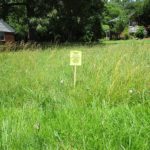 Alamance County vs. S.L. Dixon, Heirs: Parcel ID# 141092- a vacant lot located on Dixon Swimming Pool Rd., Burlington, NC.  SOLD “AS IS, WHERE IS.” Starting Bid:$1,666.20, Plus last Ad Fee to be added inAlamance County vs. Harold Dowdy, Heirs: Parcel ID# 138181- a house located at 1026 Grace Ave., Burlington, NC 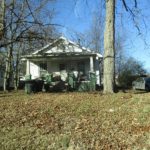 Starting Bid: $14,596.49, Plus last Ad Fee to be added in                               BEGINNING at corner with J.W. Long on Grace Street; running thence North 0 deg. 45’ West 143.8 feet to corner with Lot No. 7; thence with line of Lot No. 7 East 50 feet to corner with Lot No. 18; thence with the line of Lot No. 18 South 143.5 feet to corner on Grace Street; thence with line of Grace Street North 88 deg. West 50 feet to the BEGINNING, being Lot No. 17 of the J.D. Payne Property.  SOLD “AS IS, WHERE IS.” Alamance County vs. Gertrude G. Graves, Heirs: Parcel ID#140131- a vacant lot located on Glenn Street, Burlington, NC: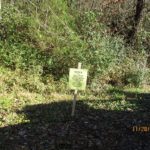 Starting Bid $3,808.79BEGINNING at an iron stake in the Eastern margin of Glenn Street, corner with Lot No. 100; running thence with the line of Lot No. 100 S. 84 deg. E. 175 feet to an iron stake corner with Lots Nos. 100, 43 and 42; thence with the line of Lot No. 42 S 6 deg. 35 min. W. 55 feet to an iron stake corner with Lots Nos. 42, 41 and 102; thence with the line of Lot No. 102 N. 84 deg. W. 175 feet to an iron stake in the Eastern margin of Glenn Street; thence with the Eastern margin of Glenn Street N. 6 deg. 35 min. E. 55 feet to the BEGINNING, being Lot No. 101 of the Cobb Subdivision known as Morgan Park as surveyed and divided by W.T. Hall, C.E., July 1940, plat of which is recorded in the Office of the Register of Deeds for Alamance County in Plat Book 5, Page 34.  SOLD “AS IS, WHERE IS.” Alamance County vs. Robert W. & Jean Gammon, Heirs: Parcel ID# 134516- a vacant lot located on Border Street, Burlington, NC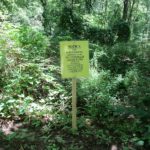 Starting Bid: $4,742.02, Plus last Ad Fee to be added inAdjoining Border Street, A.G. Ausley, John M. Coble and others, and BEGINNING at an iron stake in a branch in county line or space reserved for extension of Erwin Street, corner with J. M. Coble; running thence North 79.37 deg. West with said county line, 240 feet to Border Street; thence in an easterly direction with Border Street, 100 feet to an iron stake, corner with said branch; thence down said branch as it meanders to the beginning point, being a part of Lot No. 22, Block C, as shown by plat of county home property recorded in Plat Book 2 at Page 2 of the Alamance County Registry.  SOLD “AS IS, WHERE IS.” 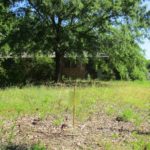 Alamance County vs. Roy Lee Harvey and Dorethea Harvey, both deceased- Parcel ID#141807- A house located at 671 B.H. Harvey Trail, Burlington, NC:Starting Bid $7,881.18A certain tract or parcel of land in Faucette Township, Alamance County, North Carolina, adjoining the lands of William Brown, H. Frank Mitchell and Hattie M. Harvey, more particularly described as follows: BEGINNING at an iron stake in the Harvey-Davis Road, and corner with William Brown in H. Frank Mitchell’s line; running thence with the Mitchell Line, N. 6 deg. 20 mins. E. -363 ft. (iron stake on this line 15 ft. from the corner in the road) to an iron stake and being a new corner with Hattie M. Harvey in H. Frank Mitchell’s line; thence a new line with Hattie M. Harvey, S. 84 deg. 40 min. E. -60 ft. to an iron stake; thence another new line, S. 6 deg. 20 min. W. -363 ft. to an iron stake in the road (iron stake on this line 15 ft. from the corner in the road), corner with Hattie M. Harvey in William Brown’s line; running thence along the road with the said Brown, N. 84 deg. 40 min. W. -60 ft. to the BEGINNING, AND CONTAINING ½ acre more or less. This is a part of the property conveyed by the Deed recorded in Book 114 at Page 70-71, in the Alamance County Registry. The above description was obtained by a survey made by W. T. Hall, C.E., Nov. 22, 1960. SOLD “AS IS, WHERE IS.”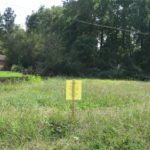 Alamance County vs. Pete Hatfield, Heirs: Parcel ID#109208 – A vacant Lot on Neal Street, Elon, NC:Starting Bid $10,695.07       BEGINNING at an iron stake in Southern edge of road corner with Lot #31; thence with said Lot South 8 degrees West 214.4 feet to tan iron stake in the Henry Whitesell line; thence North 36 degrees 10 minutes West 68.9 feet to an iron stake corner with Lot # 33; thence with said Lot 8 degrees East 263.5 feet to an iron stake line in the Southern edge of said road in an Easterly direction 50 feet to the point of beginning, and being Lot #32 of the W. P. Lawrence property as shown by plat duly recorded in the office of the Register of Deed of Alamance County in Plat Book 3, Page 100, containing one-half acre, more or less.  SOLD “AS IS, WHERE IS.” Alamance County vs. Mary Cheek King, Heirs: Parcel #138194 & #138197- a house and vacant lot located at 1034 Grace Ave., Burlington, NC.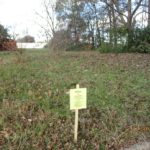 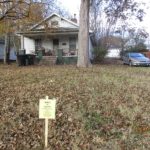 Starting Bid: $ 8,534.81, Plus last Ad Fee to be added inA certain tract or parcel of land in Burlington Township, Alamance County, N.C., adjoining the lands of Maryland Avenue, Grace Street and Lots Nos. 9, 10, and 19 of the J. D. Payne Property, and being more particularly described as follows: BEGINNING at an iron stake at the intersection of the North side of Grace Street with the West side of Maryland Avenue; running thence along the Northern border of Grace St., N 88 deg. 00’ W. 100 ft. to a stake at the North side of Grace Street and corner with Lot No. 19; thence with the line of Lot No. 19, N. 0 deg. 45’ W. 143.5 ft. to a stake, corner with Lot No. 19 and in the line of Lot No. 9; running thence with the line of Lots Nos. 9 and 10, S. 88 deg. E. 50 ft. to a stake in the line of Lot No. 10; running thence again with Lot No. 10, S. 87 deg. 40’ E. 50 ft. to a stake at the West side of Maryland Avenue; running thence along the Western border of Maryland Avenue, S. 0 deg. 45’ E. 143.21 ft. to the BEGINNING AND BEING ALL OF LOTS NUMBERS TWENTY (20) and TWENTY-ONE (21) of the J.D. Payne Property, as surveyed by E. C. Derby, C.E., October 15, 1915.  SOLD “AS IS, WHERE IS.” Alamance County vs. Lexington Transport Systems: Parcel ID# 167185- a vacant lot off of Byrd Road, Burlington, NC.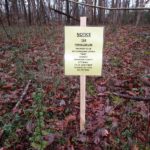 Starting Bid $3,150.14 SOLD “AS IS, WHERE IS.” All that certain tract of land containing 0.92 acres, more or less, located in Pleasant Grove Township, Alamance County, North Carolina: and bounded now or formerly, as follows: North by Charles Woods; East by Riley Snipes: South by Samuel N. Ward Heirs: West by Charles Woods: and Being more particularly described as follows: Beginning at an iron stake on Riley Snipes southern corner in the line of Samuel N. Ward Heirs, said iron stake being S41-28-15W 437.77 feet from an iron stake which is located on the southern margin of state road 1901 and in the southeastern line of Riley Snipes, running thence with Samuel N. Ward, Heirs N75-39-35W 215.45 feet to an iron stake in the line of Charles Woods: running thence with Charles Woods, N14-09-55E 350.03 feet to an iron stake corner with Charles Woods; running thence again with Charles Woods N87-05E 11.70 feet to an iron stake, a corner with Charles Woods and Riley Snipes; running thence with Riley Snipes S15-51E for a Distance of 408.25 feet to the point of beginning. Tax Map # 11-1-99:       Commonly known as: 555 Byrd Road, Burlington, NC  SOLD “AS IS, WHERE IS.” Alamance County vs. Betty Mack, Heirs, Parcel ID# 170691- 3.72 acres of vacant land located on Mineral Springs Road, Graham, NC; and Parcel ID# 162338- 6.62 acres of vacant land located off of Mineral Springs Road, Graham, NC.Starting Bid: $ 3,105.61, Plus last Ad Fee to be added in for: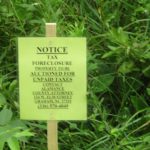 Parcel ID#170691: Tract III: Beginning at a point in the center of Public Road, a corner with H. A. Dillard; thence with said Road, North 32 degrees 02’ East 100 feet to a point, a corner with H.D. Lambeth; thence with the said Lambeth’s line, South 77 degrees 34’ East 300 feet to a stake; thence again with the said Lambeth’s line, South 32 degrees 02’ West 100 feet to a stake in H. A. Dillard’s line; thence with the said Dillard’s line, North 77 degrees 34’ West 300 feet to the Beginning (iron stake on East side of Road in this line 25 feet from corner) containing 0.65 acres, more or less, and being a part of the 4.5 acre tract of the H. D. Lambeth Property, as surveyed by J. Mark McAdams, July, 1951.Tract IV: Beginning at a point in the center of Public Road, a corner with Luther Crutchfield; thence with the said Crutchfield’s line (iron stake placed on East side of Road 25 feet from corner in this line), South 77 degrees 34; East 600 feet to a stake in the said Crutchfield’s line, a new corner with H. D. Lambeth; thence with the said Lambeth’s line, South 32 degrees 15’ West 300 feet to a stake; thence again with the said Lambeth’s line, North 77 degrees 34’ West 600 feet to the center of Public Road (iron stake placed on East side of Road 25 feet from corner in this line); thence with the center of said Road, North 32 degrees 15’ East 300 feet to the Beginning, containing 3.85 acres, more or less. For references regarding Tract III and IV, see Deed Book 264, Page 82, Alamance County Registry; Deed Book 672, Page 459.Parcel ID#162338: Starting Bid: $2,090.03 for: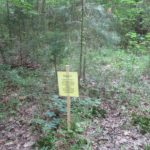 Tract I: Beginning at an iron stake, corner with Walter Atwater and in the line of Marvin Newlin; thence with the line of Marvin Newlin South 29 degrees 45’ West 300 feet to an iron stake in Newlin’s line and corner with Mary Atwater DeGraffenreidt; thence with the line of said DeGraffenreidt North 84 degrees 57’ West 1756.8 feet to an iron stake at a branch; thence along said branch North 31 degrees 2’ East 140.9 feet to an iron stake in the line of Walter Atwater; thence with the line of Walter Atwater South 89 degrees 32’ East 2116 feet to the point of beginning, containing 8.02 acres, more or less, and being Lot No. 4 of the Rufus Atwater Heirs Property. The above description was obtained from a survey made by William G. Joyner, Registered Surveyor, Pittsboro, North Carolina, acknowledged November 10, 1066, of the property of Rufus Atwater Heirs. For reference see Deed Book 344, Page 486 & Deed Book 672, Page 459, Alamance County Registry; SAVE AND EXECPT the property deeded out in Deed Book 344, Page 395.  SOLD “AS IS, WHERE IS.” 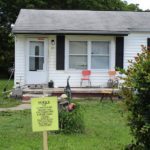 Alamance County vs. Beverly McGee, Heirs: Parcel ID# 139897- a house located at 1211 Jackson Street, Burlington, NC.Starting Bid:$ 7,151.98Beginning at an iron stake in the Northeastern margin of Jackson Street (said point of Beginning being N. 32 deg. 30 min. E approximately 50 feet from the intersection of the Northwestern margin of Madison Street with Jackson Street); running thence along the Northeastern margin of Jackson Street N. 50 deg. 50 min. W. 100.68 feet to an iron stake in the Northeastern margin of Jackson Street, corner with Biggerstaff & Beamon; thence with the line of Biggerstaff & Beamon N. 32 deg. 30 min. E. 275 feet to an iron stake, corner with Biggerstaff & Beamon; thence S. 35 deg. E 108.23 feet to an iron stake, corner with Carrie G. Biggerstaff; thence along the line of Carrie G. Biggerstaff  S. 32 deg. 30 min, W. 245.3 feet to the point of Beginning.  SOLD “AS IS, WHERE IS.” 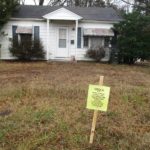 Alamance County vs. Sean Patrick McGayhey: Parcel ID# 139458- a house located at 205 Homewood Ave., Burlington, NCStarting Bid: $TBDA certain tract or parcel of land in Burlington Township, North Carolina, North Carolina adjoining now or formerly the lands of Homewood Avenue, Rayon Street, Lot No. 24 of Fairchild Heights, Smith Property, and C.C. Carter, and described as follows: BEGINNING at an iron stake at the intersection of the East side of Homewood Avenue with the north side of Rayon Street; running thence along the northern border of Rayon Street, S. 89 deg. 52’ E. 125 ft. to an iron stake on the North side of Rayon Street and corner with Lot No. 24; thence with the line of Lot No. 24 N. 6 deg. 39’ E. 71.3 ft. to an iron stake, being a new corner C.C. Carter in the line of Lot No. 24; thence a new line with the said Carter across Lots Nos. 23 and 22, N. 89 deg. 12’ W. 130.55 ft. to an iron stake on the East border of Homewood Avenue; thence along the eastern border of Homewood Avenue, S. 4 deg. 19’ W. 74.6 ft. to the BEGINNING, BEING THE SOUTHERN PART OF LOTS NUMBERS TWENTY-TWO (22) AND TWENTY-THREE (23) OF FAIRCHILD HEIGHTS, SMITH PROPERTY, as per drawing recorded in the Office of the Register of Deeds for Alamance County, North Carolina, in Plat book 4 at Page 48.Alamance County vs. Sammy L. Mebane, Heirs: Parcel ID# 136740- a house located at 530 Dudley Street, Burlington, NCStarting Bid: $7,741.44, Plus last Ad Fee to be added inThat a certain tract or parcel of land in Burlington Township, Alamance County, North Carolina, adjoining the land of Lane Street; J.D. Sockwell and others and bounded and described as follows: BEGINNING at an iron stake on the north side of Lane Street and being a new corner with J.D. Sockwell, the said beginning point is North 86 deg. West 117.5 feet from the intersection of the north side of Lane Street with the west side of Thomas Street; running thence a new line with the said J.D. Sockwell North 4 deg. East 150 feet to an iron stake; thence North 86 deg. West 58.75 feet to an iron stake, being a new corner with the said J.D. Sockwell; thence a new line with the said J.D. Sockwell South 4 deg. West 150 feet to an iron stake on the north side of Lane Street; thence along the northern side of Lane Street South 86 deg. East 58.75 feet to the beginning. Upon this lot is a two story frame house.Alamance County vs. Fred J. Pearly: Parcel ID# 116953 & # 116956- 2 vacant lots located on Park Rd. Extension, Burlington, NCStarting Bid: $6,176.22, Plus last Ad Fee to be added inTract One: Parcel ID# 116953 (Tax Map 3-7-4) BEGINNING at an iron stake in the southern margin of unnamed street, running parallel with the southern railway and being on the south side of southern railway; running thence south 15 degrees, 39 minutes east 200 ft. to iron stake; running thence south 75 degrees 32 minutes west 57.2 to iron stake, corner lot #2, running thence north 16 degrees 28 minutes west 200 feet to iron stake in the southern margin of unnamed street, running thence north 75 degrees 25 minutes east 60 feet to the beginning, being lot #1 in subdivision of tract of land conveyed by L.O. Ritchie and Lester D. Ritchie, his wife, and also being part of the subdivision of C.L. Gilliam Farm, and being part of lot #4 of the said Gilliam farm as per plat recorded in the Register of Deeds’ office of Alamance County, Plat Book 2, Page 117.Tract Two: Parcel ID# 116956 (Tax Map 3-7-4A) A certain tract or parcel of land lying and being in Boone Station Township, Alamance County, North Carolina, adjoining the lands of Lenora Wagstaff, Jimmie Jeffries, old dirt road and others, and being more fully described as follows: BEGINNING at an iron pin, a corner with Jeffries and Turner (Formerly L.O. Ritchie); running thence N. 17 deg. W. 153.1 ft. to an iron pin in the southern margin of old dirt road to Burlington; running thence with the line of old dirt road N. 79 ½ deg. E. 66.6 ft. to an iron pin, corner with Lenora Wagstaff; thence S. 9 deg. E. 155.1 ft. with Wagstaff line to an iron pin, a corner with Jeffries; thence S. 80 deg. W. 43.3 ft. to an iron pin the point of beginning and being Lot No.____  of the plat and survey of Nora Wagstaff Land as surveyed by C.B. Pitts, County Surveyor, October 10, 1938.Alamance County vs. Lurlie R. Stewart, Heirs: Parcel ID# 140078- a house located at 1215 Avondale Dr., Burlington, NC.Starting Bid: $10,461.43, Plus last Ad Fee to be added inThese certain lots or parcels of land in Burlington Township, Alamance County, North Carolina, adjoining Avondale Avenue, and Being Lots Numbers Thirty-Six (36) and Thirty-Seven (37), of Block “E”, of Mont Clair Hills Subdivision, as surveyed by J. Mark McAdams, November, 1949, a plat of which is recorded in the Office of the Register of Deeds for Alamance County, North Carolina, to which reference is hereby made for a more detailed description thereof. This conveyance is made subject to all easements, limitations and lines of record.  SOLD “AS IS, WHERE IS.” Alamance County vs. Curley Snipes, Heirs, Parcel ID# 168584-a vacant lot located on S. Lane Street, Mebane, NCStarting Bid: $4,776.29, Plus last Ad Fee to be added inBEGINNING at an iron stake S. 5º 00’ 58” W. 232 feet from the intersection of Webb Street and S. Lane Street and on the South West corner with Fred Hester, thence S. 5º 00’ 58” W. 100 feet along the Lane Street Right of Way to an iron stake; thence N. 88º 29’ 28” West 200.38 feet to an iron stake; thence N. 5º 00’ 58” E. 100 feet to an iron stake on a corner with Evelyn Graves (Deed Book 475, Page 71); thence S. 88º 29’ 28” E. along the Evelyn Graves line and Fred Hester line 200.38 feet to an iron stake on the corner of Fred Hester at the BEGINNING containing .459 acres more or less, being a portion of the Moses O. Wilson property in Deed Book 402 Page 587 and as surveyed by Clay V. Fulton on November 13, 1987 entitled Preliminary Plan for Gotha C. Watkins and Lucille B. WatkinsAlamance County vs. Tarheel Paving Company: Parcel ID# 128826 & #128830- 2 vacant lots located on Porterfield Ave., Burlington, NCStarting Bid: $4,700.18, Plus last Ad Fee to be added in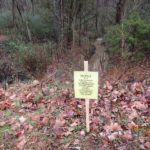 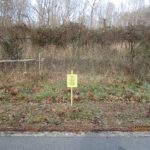 A certain tract or parcel of land located in Morton Township, Alamance County, North Carolina and being all of lots 16 and 17 of Section 7 of the Green Acres Development as recorded in Plat Book 18 at Page 100 and also known as Tax Map 4, Block 13, Lots 150 and 151. The above described real property is described in Deed to Robert Joel Greeson dated April 16, 1982 and recorded in Book 471 at Page 869 Alamance County Registry. This said property is conveyed subject to any and all easements, restrictions, and rights of way of record and subject to provisions of said Deed to Robert Joel Greeson, which stated to following: “The Alamance County Health Department has rendered a site evaluation determination that these lots are unsuitable for a ground adsorption system (septic tank system). This property cannot be used for human habitation until a sewage disposal system is approved by the Alamance County Health Department.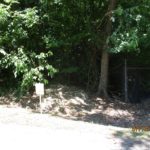 Alamance County vs. Edgar Thompson, now deceased and James L. Thompson, Jr. Parcel ID# 133480 – a vacant lot located on Kilroy Street, Burlington, NC:     Starting Bid $4,470.39 SOLD “AS IS, WHERE IS.” Alamance County vs. W.O. Woods, aka Willie Owen Woods, and Sallie Summers Woods, Heirs: Parcel ID# 158999- 4.5 acres vacant land located off of Hwy 54 Graham, NC.  SOLD “AS IS, WHERE IS.” 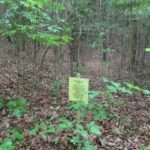 Starting Bid: $5,006.32, Plus last Ad Fee to be added in